Н А К А З17.04.2018                                                                                                             № 96Про роботу пунктів проведення зовнішнього незалежного оцінювання, створених на базі закладів освіти району та організацію проведення зовнішнього незалежного оцінювання у 2018 роціНа виконання постанов Кабінету Міністрів України від 25.08.2004 № 1095 «Деякі питання запровадження зовнішнього незалежного оцінювання та моніторингу якості освіти» (в редакції постанови Кабінету Міністрів України від 08.07.2015 № 533), від 15.04.2015 № 222 «Про затвердження Порядку залучення педагогічних, наукових, науково-педагогічних працівників та інших фахівців до проведення зовнішнього незалежного оцінювання» (із змінами, внесеними постановою Кабінету Міністрів України від 18.11.2015 № 985), наказів Міністерства освіти і науки України  19.09.2017 № 1287 «Про затвердження Календарного плану підготовки та проведення в 2018 році зовнішнього незалежного оцінювання результатів навчання, здобутих на основі повної загальної середньої освіти», від 03.02.2015 № 85 «Про затвердження Порядку використання приміщень навчальних закладів для проведення зовнішнього незалежного оцінювання результатів навчання, здобутих на основі повної загальної середньої освіти» (із змінами, внесеними наказом Міністерства освіти і науки України від 03.11.2017 № 1447), листа Міністерства освіти і науки України від 13.12.2017 № 1/9-686 «Щодо рівня забезпечення аудіовідтворювальними засобами для проведення зовнішнього незалежного оцінювання з іноземних мов», наказу Українського центру оцінювання якості освіти від 24.01.2018 № 23 «Про затвердження документів, що регламентують роботу пунктів проведення зовнішнього незалежного оцінювання у 2018 році», наказів Департаменту освіти Харківської міської ради від 27.03.2018 № 60 «Про порядок організованого закінчення 2017/2018 навчального року та проведення державної підсумкової атестації учнів 4-х, 9-х, 11(12)-х класів закладів загальної середньої освіти усіх типів і форм власності м. Харкова», від 12.04.2018 №68 «Про роботу пунктів проведення зовнішнього незалежного оцінювання у 2018 році на базі закладів загальної середньої освіти м. Харкова» з метою забезпечення функціонування пунктів проведення зовнішнього незалежного оцінювання (ЗНО) на базі закладів загальної середньої освіти району та  забезпечення організованого проведення зовнішнього незалежного оцінювання у 2018 роціНАКАЗУЮ:Районному методичному центру Управління освіти адміністрації Основ’янського району Харківської міської ради (завідувач Надточій О.І): 1.1. Забезпечити вирішення організаційних питань щодо проведення зовнішнього незалежного оцінювання 2018 року у межах компетенції Управління освіти та створення умов для якісної роботи пунктів проведення зовнішнього незалежного оцінювання, створених на базі Харківської гімназії № 12 Харківської міської ради Харківської області та Харківської загальноосвітньої школи І-ІІІ ступенів № 53 Харківської міської ради Харківської області.Травень-червень 2018 року1.2. Надати до Департаменту освіти Харківської міської ради  інформацію про внесені зміни до режиму роботи закладів загальної середньої освіти, на базі яких організовано роботу пунктів проведення зовнішнього незалежного оцінювання.До 27.04.20182. Керівникам закладів загальної середньої освіти району: 2.1. Забезпечити залучення педагогічних працівників підпорядкованих закладів загальної середньої освіти відповідно до встановленої квоти до роботи у якості персоналу на пунктах проведення зовнішнього незалежного оцінювання згідно з графіком (додатки 1, 2).У дні проведення ЗНО2.2. Забезпечити врегулювання трудових відносин з педагогічними працівниками підпорядкованих закладів загальної середньої освіти, які залучаються до проведення зовнішнього незалежного оцінювання у 2018 році, на час їх роботи у якості персоналу пунктів проведення зовнішнього незалежного оцінювання.До 22.05.2018Керівникам Харківської гімназії №12 Харківської міської ради Харківської області та Харківської загальноосвітньої школи І-ІІІ ступенів № 53 Харківської міської ради Харківської області, на базі яких створюються пункти проведення зовнішнього незалежного оцінювання 2018 року:3.1. Забезпечити якісну роботу пункту проведення зовнішнього незалежного оцінювання, створеного на базі закладу загальної середньої освіти, відповідно до вимог, визначених Порядком використання приміщень навчальних закладів для проведення зовнішнього незалежного оцінювання результатів навчання, здобутих на основі повної загальної середньої освіти, затвердженим наказом Міністерства освіти і науки України від 03.02.2015 № 85 (із змінами, внесеними наказом Міністерства освіти і науки України від 03.11.2017 № 1447).На час проведення ЗНО3.2. Забезпечити внесення змін до режиму роботи закладу загальної середньої освіти та обмежений доступ до приміщень пункту проведення зовнішнього незалежного оцінювання.На час проведення ЗНО3.3. Забезпечити своєчасне інформування педагогічних працівників, учнів та їх батьків про зміни у розкладі уроків та/або перенесення робочого дня.До 22.05.20183.4. Провести інструктивно-організаційні наради з педагогічними працівниками, які будуть залучені у якості персоналу пункту проведення зовнішнього незалежного оцінювання.Не пізніше ніж за 3 дні до проведення ЗНОЗавідувачу ЛКТО Остапчук С.П. розмістити даний наказ на сайті Управління освіти адміністрації Основ’янського району Харківської міської ради.До 23.04.2018Контроль за виконанням цього наказу залишаю за собою.Начальник Управління освіти                                              О.С. НижникОригінал підписаноЗ наказом ознайомлені:Прохоренко О.В.Лашина Н.В.Надточій О.І.Остапчук С.П.Стецко О.М. 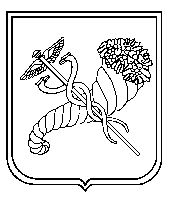 